Programa DICCION (PF)DEPARTAMENTO: FRANCÉSCARRERA: PROFESORADO EN FRANCESTRAYECTO DE FORMACIÓN CENTRADO EN LA ENSEÑANZA DE LA DISCIPLINACARGA HORARIA: 4 HORASCORRELATIVAS: Fonética y Fonología II y Prácticas del Lenguaje IICURSADA: ANUALTURNO: MAÑANAPROFESORA: ELISABETH DANIELAÑO LECTIVO: 2018PLAN DE ESTUDIOS:  Resolución Nº 511/SSGECP/15FundamentaciónEste espacio completará la formación fonético-fonológica del futuro profesor integrando los contenidos de Fonética y Fonología Francesa I y II al estudio de la fonoestilística. En efecto, el estudio de la expresividad junto con el de la prosodia ya iniciado en el 1º año de la carrera le permitirá no sólo perfeccionar su expresión oral y la lectura expresiva de textos sino modalizar   su   discurso.   Por el otro, brindará el conocimiento de los métodos y las herramientas necesarias que le permitirán corregir adecuadamente errores de pronunciación. Objetivos generalesQue los alumnos:-  Profundicen las estrategias de percepción y análisis de documentos sonoros. -  Interpreten textos que demuestren el dominio de distintos géneros orales, con una dicción y una expresividad adecuadas, desde el registro coloquial hasta la dicción poética. - Estudien la variación fono-estilística relacionada con la situación de comunicación, considerando también la importancia de lo gestual en la comunicación intercultural. -  Se interioricen de los principios de la fonética correctiva, adquiriendo herramientas básicas para identificar y poder corregir errores de pronunciación en sus futuras clases de FLE. Objetivos específicos Que los alumnos logren:-Aplicar los conocimientos adquiridos en años anteriores a su hablar espontáneo adquiriendo mayor fluidez.-Imitar las entonaciones expresivas del francés y extrapolarlas a distintos tipos de textos que él mismo preparará.-Comprender los efectos de estilo que produce la fluctuación de los patrones prosódicos y extrapolarlos a la lectura expresiva de textos.-Comprender el valor de las pausas, la silabación, el tempo de elocución.-Leer e interpretar textos literarios preparados con antelación y leer textos a primera vista.-Reconocer las variaciones fonoestilísticas situacionales: el discurso académico, radiofónico y televisivo, religioso, político, retórico.-Reconocer las diferencias entre el sistema fonológico del francés y del español del Río de la Plata anticipando los errores más frecuentes de nuestros alumnos.-Detectar el origen del error de pronunciación y utilizar la herramienta más adecuada para corregirlo.Contenidos mínimos 1.Sonidos   del   habla (teoría   y   práctica). Respiración, fonación, articulación.Relajación y precalentamiento vocal. Emisión, proyección y cuidados de la voz.2. Análisis fono-estilístico, lectura e interpretación de diversos géneros. Novela, cuento, fábula, poesía, teatro. Diálogos de la vida cotidiana. Medios de comunicación. 3.Expresividad. Prosodia, lenguaje gestual, el cuerpo.4.Didáctica   de   la   pronunciación. Análisis contrastivo.  Fundamentos teóricos y estrategias didácticas.Contenidos: organización y secuenciación -La entonación expresiva. Rol fonoestilístico de la entonación.-Efectos estilísticos de la silabación, la acentuación, la duración de las sílabas, las pausas, el tempo de elocución.-Efectos de estilo. Procedimientos a nivel prosódico, metalingüístico, paralingüístico y extralingüístico que permiten interpretar un texto escrito. Codificación ideográfica.-Tipología de las emociones. Análisis auditivo y acústico. Clasificación fonoestilística de las emociones: variaciones del ritmo, acentuación, tempo, pausas.-Variación fonoestilística. La variación situacional, profesional, individual y social.-Similitudes y diferencias de los sistemas fonológicos de francés standard y del español rioplatense. Su impacto en clase de FLE.-Métodos de corrección fonética: método articulatorio, método de las oposiciones fonológicas, comparatista, método verbo-tonal. Forma de aplicarlos y combinarlos.Modo de abordaje de los contenidos y tipos de actividades-Grabación de textos de diferentes niveles de lengua a partir de modelos estudiados a lo largo del año (textos literarios, poemas, textos en  “langue courante, soignée ou familière”) -Lecturas a primera vista.-Lecturas preparadas por los estudiantes (sin modelo sonoro).-Análisis de documentos orales auténticos extraídos del cine o la televisión. -Actividades de investigación por parte de los alumnos, en base a la bibliografía propuesta por el profesor, con el fin de dar al trabajo práctico que se esté realizando su correspondiente marco teórico.- Los alumnos prepararán un trabajo final de integración de la fonética a manuales de FLE proponiendo estrategias de corrección fonética de los errores más frecuentes cometidos por hispanohablantes que será presentado a fin de año.Bibliografía obligatoria -   ABRY, D. et CHALARON, M-L. (2010) : Les 500 exercices de phonétique, Niveau B1/B2,    Paris, Hachette. Partie 1.-   CHAMPAGNE-MUZAR C., BOURDAGES J.(1998) :Le point sur la phonétique.  Clé      International. Capítulos 5, 6 y 7. -  DE FOUQUIRES, L. (2010) : Traité de Diction Et de Lecture à Haute Voix: Le Rhythme-    L'Intonation--L'Expression. Nabu Press -    GRAMMONT, M. (2008) : Petit Traité de versification française, Armand Collin (nouvelle présentation).LÉON, P. (1993): Précis de Phonostylistique. Parole et expressivité, Paris, Nathan Université. Capítulos 1, 3, 7, 8 y 9.MEUNIER, C (2015): Petit guide pratique de la correction phonétique du FLE, Marseille. Editions du Fle.Bibliografía de consultaBOUDREAULT M. et al. (1967) : Prononciation du français par le rythme, PUF.CALLAMAND, M. (1981) : Méthodologie de l’enseignement de la prononciation, Clé International. CALBRIS ET MONTREDON (1975) : Aproche rythmique, intonative et expressive du français langue étrangère, GALISSON, R.-COSTE, D. (1976) : Dictionnaire de didactique des langues, Hachette. LEBEL, G. (1991) : Fiches correctivesdes sons du français, Université Laval. Editions FLLEROND, A. (1980) : Dictionnaire de la prononciation, Larousse. LÉON, P. (1992) : Phonétisme et prononciations du français, Paris, Nathan Université.MARTINET, A. (1971) : Dictionnaire de la prononciation française dans son usage réel , France-expansion. NAVARRO, T. (1963): Manual de pronunciación española,  Madrid. RENARD, R. (1973) : Introduction à la méthode verbo-tonale de correction phonétique, Didier.WARNANT, L. (1974) : Dictionnaire de la prononciation française , Duculot. Anthologie de la littérature française. Textes choisis du XIe au XXIe siècles, textes présentés par Pierre Brunel, Belin, « Guides+ FLE » 2007 La poésie française des origines à nos jours, édition de Claude Bonnefoy, Le Seuil, 1975Mille et cents ans de poésie française, dirigée par Bernard Delvaille, Robert Laffont, « Bouquins », 1991.DictionnairesLEROND A. (1980) Dictionnaire de la prononciation. Larousse.MARTINET A. et WALTER H. (1973). Dictionnaire de la prononciation française dans son usage réel. Paris. France-Expansion.TAULELLE D. (1989). Le Robert oral-écrit. L’orthographe par la phonétique. Les dictionnaires du français actuel.WARNANT L. (1964). Dictionnaire de la prononciation française. Gembloux. Duculot.Sitografía-http://www.echo-fle.org/COURSES/FichesdeCours/Phon%c3%a9tique/Intonationm%c3%a9lodiegrouperythmique/tabid/143/Default.aspx(Cours sur l’intonation, melodie et groupes rythmiques)-http://www.echo-fle.org/Portals/1/Fiches/474/phonetique%20diagramme.pdf(Cours sur les 3 schemas d’intonation expressive)-http://www.echo-fle.org/COURSES/FichesdeCours/Phon%c3%a9tique/Intonationexpressive/tabid/145/Default.aspx(Cours sur l’intonation expressive)-http://www.estudiodefrances.com/exercices/intonation.html(Exercices sur l’intonation. Ecoutez et placez chaque phrase dans la bonne colonne.)-http://flenet.unileon.es/phon/phoncours3.html (Méthodes de correction phonétique https://www.verbotonale-phonetique.comSistema de cursado y promociónSistema de promoción con examen final Los alumnos serán evaluados permanentemente mediante la realización de trabajos prácticos orales y escritos de carácter obligatorio. Para aprobar el cursado de esta instancia curricular y poder presentarse al examen final será necesario asistir al 75% de las clases y aprobar el 75% de los trabajos. Asimismo, deberá presentar un trabajo final que integre ejercicios de pronunciación a una unidad de un manual de FLE y proponer estrategias de corrección fonética. Si el estudiante no cumple estas condiciones, pierde la condición de alumno regular y podrá recursar la materia o rendir el examen final como alumno libre.Régimen de promoción para el alumno libreEl examen versará sobre el contenido total del programa.Examen oral Teórico-práctico sobre la totalidad de los temas del programa.Lectura de dos textos a primera vista.Examen escrito Cuestionario exhaustivo sobre la parte teórica. Teórico-práctico sobre la integración de la fonética en una clase de FLE y estrategias de corrección fonéticaInstrumentos y criterios de evaluación para la aprobación de la unidad curricularEl examen será solamente oral y constará de la presentación de su trabajo final y deberá responder a un cuestionario sobre la parte teórica vista durante la cursada.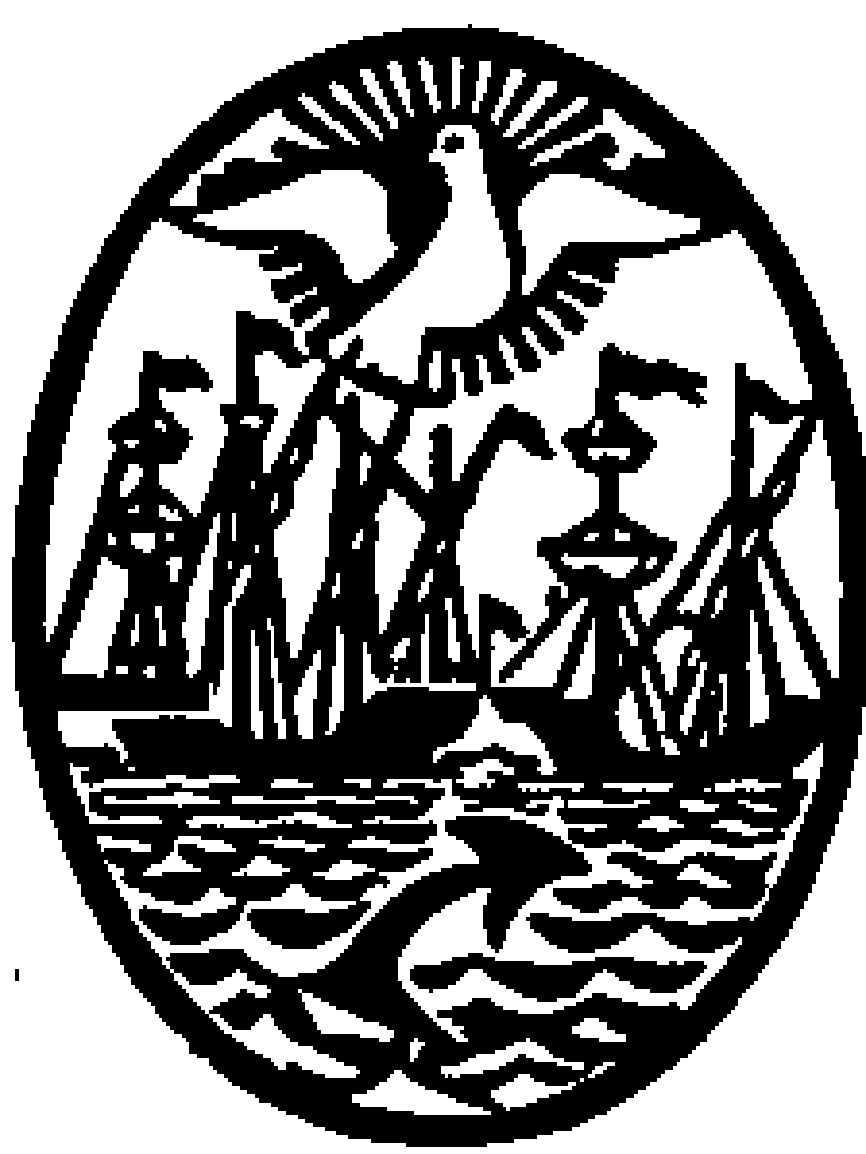 GOBIERNO DE LA CIUDAD DE BUENOS AIRESMinisterio de EducaciónDirección General de Educación Superior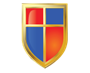 INSTITUTO DE ENSEÑANZA SUPERIOR ENLENGUAS VIVAS“Juan Ramón Fernández”